Publicado en Llívia el 14/08/2020 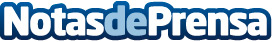 La ruta de las Fonts de Llívia, uno de los principales reclamos turísticos del municipio pirenaicoLas vacaciones de este 2020 siguen marcadas por la pandemia. El turismo de proximidad y no masificado sigue siendo la tendencia en este primer verano post covid-19Datos de contacto:EDEON MARKETING SLComunicación · Diseño · Marketing931929647Nota de prensa publicada en: https://www.notasdeprensa.es/la-ruta-de-las-fonts-de-llivia-uno-de-los Categorias: Gastronomía Viaje Entretenimiento Esquí Turismo Ciclismo Ocio para niños Servicios Técnicos http://www.notasdeprensa.es